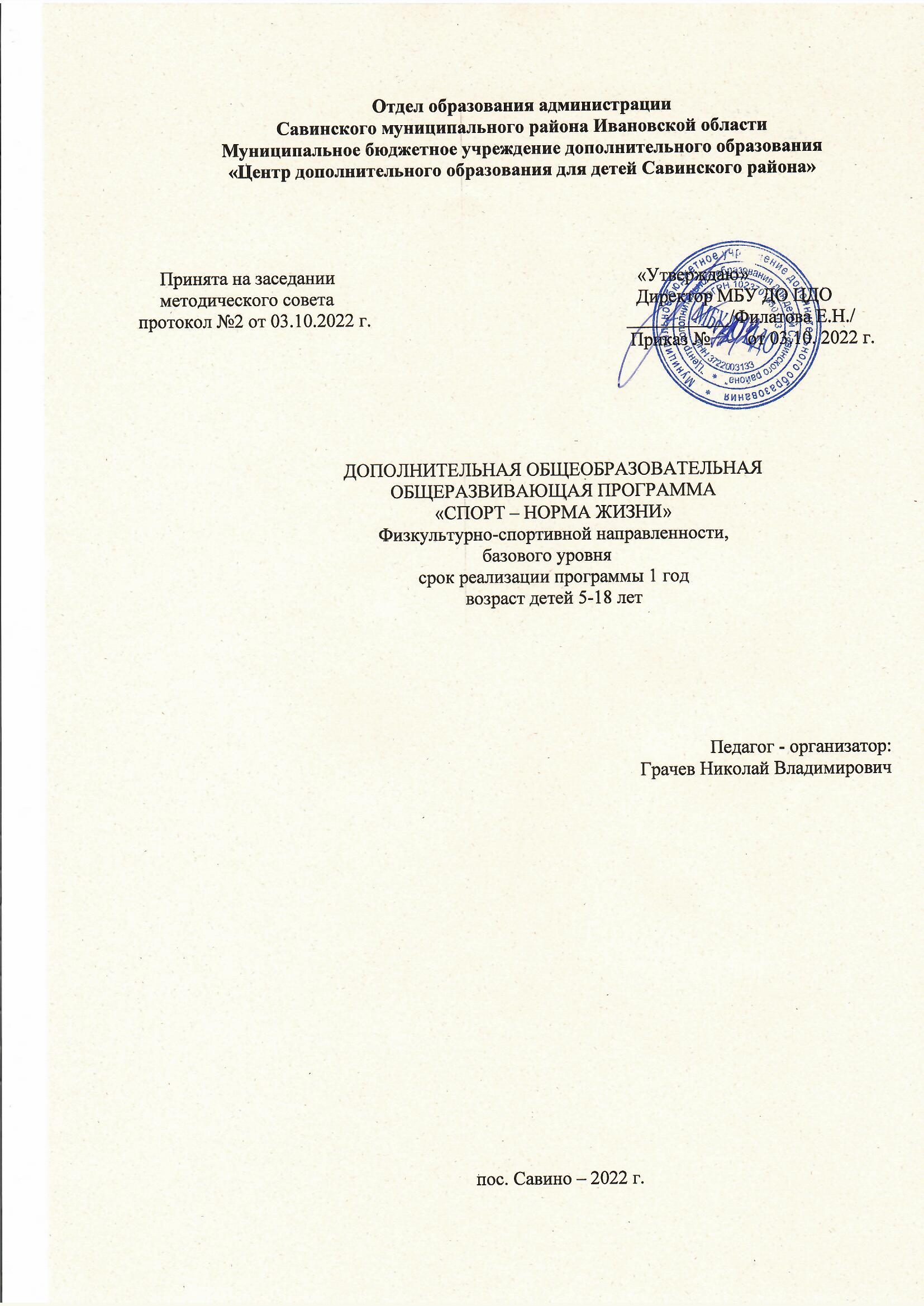 Раздел № 1 «Комплекс основных характеристик программы»Пояснительная запискаСовременное состояние общества, темпы его развития предъявляют высокие требования к человеку и его здоровью. Человек вынужден строить свою деятельность в непростых условиях, которые можно охарактеризовать рядом неблагоприятных факторов. Неудовлетворительное состояние окружающей среды, жизнь в условиях постоянного психологического стресса, недостаток в активной двигательной деятельности, приводящий к снижению защитных функций организма, распространение вредных привычек, изменение направления социально – экономического развития государства, ситуация социальной нестабильности.Осознавая всю важность физического воспитания подрастающего поколения, в настоящее время одним из стратегических направлений образования в России является проблема сохранения и укрепления здоровья детей нации в целом. Исследования показывают, что традиционная организация образовательного процесса создает у обучающихся постоянные стрессовые перегрузки, которые способствуют развитию хронических болезней. Все это говорит о том, что необходимо найти пути и выходы наиболее результативных форм и методов укрепления здоровья подрастающего поколения. Приобщение обучающихся к проблеме сохранения своего здоровья – это прежде всего процесс социализации, воспитания. Это сознание высокого уровня душевного комфорта, который закладывается с детства на всю жизнь. В современной социально-экономической ситуации эффективность системы дополнительного образования особенно актуальна, так как именно этот вид образования ориентирован на свободный выбор ребенка интересующих его видов спорта и форм деятельности, развитие его представлений о здоровом образе жизни, становлении познавательной мотивации и способностей. Программа разработана для всех желающих обучающихся принимать участие в спортивных мероприятиях Савинского муниципального района. Программа «Спорт – норма жизни» призвана сформировать у обучающихся устойчивые мотивы и потребности в бережном отношении к своему здоровью и физической подготовленности, в творческом использовании средств физической культуры в организации здорового образа жизни.Направленность и классификация Дополнительная общеобразовательная общеразвивающая программа «Спорт – норма жизни» физкультурно-спортивной направленности. По форме организации содержания и процесса педагогической деятельности программа комплексная, по степени авторства – модифицированная.АктуальностьДополнительная общеобразовательная общеразвивающая программа «Спорт – норма жизни» направлена на достижение цели по увеличению доли обучающихся в Савинском муниципальном районе, систематически занимающихся физической культурой и спортом путем решения задачи по созданию условий для занятий физической культурой и спортом.Ключевым результатом дополнительной общеобразовательной общеразвивающей программы «Спорт – норма жизни» является комплекс мероприятий  по активизации спортивно-массовой работы с обучающимися в Савинском муниципальном районе.	Уровень реализации программы - базовый.Адресат программы - обучающиеся в возрасте от 5 до 18 лет.Объем программы - общее количество мероприятий 79.Срок освоения программы - 1 год определяется содержанием программы и обеспечивает возможность достижения планируемых результатов, заявленных в программе.Цель программы: Увеличить число обучающихся в Савинском муниципальном районе, систематически занимающихся физической культурой и спортом, путем активизации участия в спортивно-массовых мероприятиях, в том числе вовлечения в подготовку и выполнение нормативов Всероссийского физкультурно-спортивного комплекса "Готов к труду и обороне" (ГТО).Задачи: Обучающие: - Формирование навыков здорового образа жизни средствами спортивно-массовой работы в Савинском муниципальном районе. -    Популяризация спорта среди детей и молодежи.-    Вовлечение большого количества занимающихся спортом.Развивающие: - Развитие основных физических качеств, формирование жизненно важных двигательных умений и навыков. Воспитательные:- Укрепление и сохранение здоровья, совершенствование телосложения и воспитание гармонично развитой личности, нацеленной на многолетнее сохранение высокого уровня общей работоспособности. - Воспитание положительных качеств личности, коллективного взаимодействия и сотрудничества в учебной и соревновательной деятельности.Планируемы результатыВ результате освоения дополнительной общеобразовательной общеразвивающей программы «Спорт – норма жизни» ожидается: - увеличение количества обучающихся образовательных организаций Савинского муниципального района, занимающихся спортом. - увеличение количества обучающихся, занимающихся командными спортивными играми.- увеличение показателя вовлеченных к сдаче нормативов ВФСК ГТО.Учебный планСодержание программыРаздел № 2 «Комплекс организационно-педагогических условий»Условия реализации программыМероприятия проводятся на базе СК «Атлант», МКУДО ЦДО, МБОУ Савинской средней школы, спорткомплекса с.Архиповка. Для успешной реализации программы потребуются следующие учебно-методические материалы:Футбольные, баскетбольные, волейбольные мячисекундомерыспортивная форма по всем видам спортаФормы аттестацииТекущий контроль – отчеты о проведенных мероприятиях;Итоговый контроль, проводится в конце учебного года в форме годового отчета.Список литературы для педагога1. Былеева Л., Коротков И., Яковлев П. Подвижные игры. - М.: ФиС, 2002. - 390 с.2. Володин А.В. К определению предмета и понятий теории и методики спортивных игр: [Электронный ресурс] // http://mtppc2009.kurs-ksu.ru/documents/21/6.doc.3. Зайцев В.П. Формирование культуры здоровья студентов // Технолог (журнал Белгородского государственного технологического университета им. В. Г. Шухова). - 2006. - №8(47). - С. 22 - 27.4. Королева С.А. Игровые модели соперничества и сотрудничества в физкультурно-спортивной работе со студентами: [Электронный ресурс] // http://lib.sportedu.ru/press/fkvot/2005N1/p40-42.htm.5. Лебедь Ф. Формула игры: общая теория спортивных игр, обучение и тренировка: [Монография] / Ф. Лебедь. - Волгоград: Изд-во ВолГУ, 2005. - 392 с.6. Мусиков Г.В., Захаров П.А. Спортивная игра в общей теории игр // Физическое воспитание студентов. - 2009. - №2. - С. 81 - 88.7. Официальный сайт Министерства здравоохранения и социального развития РФ - www.minzdravsoc.ru.8. Самусенков О.И. Педагогическая технология реализации культурного потенциала игровых видов спорта. - М.: МГИУ, 2000. - 204 с.9. Спортивные игры: техника, тактика, методика обучения: учебник / под ред. Ю.Д. Железняка, Ю.М. Портнова. - М.: Академия, 2002. - 520 с.10. Столяров В.И. Игровая модель соперничества и ее разновидности // Спортивные игры в физическом воспитании и спорте: Материалы междунар. науч.-практ. конф. - Смоленск, 2002. - С. 14 - 20.для учащихся1. Амелин, А.Н. Настольный теннис (Азбука спорта) / А.Н. Амелин, В.А. Пашинин. – М.: Физкультура и спорт, 1980. –112 с.2. Барчукова, Г.В. Учись играть в настольный теннис./ Г.В. Барчукова. – М.: Советский спорт, 1989. – 48 с. 3. Волков, В.М., Мильнер Е.Г. Человек и бег. – М.: Физкультура и спорт, 1987. – 144 с., ил.
4. Гиревой спорт – 2002: справочник. – Рыбинск: Всероссийская федерация гиревого спорта, 2002. – 96 с.5.  Гиревой спорт: правила соревнований. – Рыбинск: Президиум ВФГС, 2007. - 12 с.6. Дворкин, Л.С. Силовые единоборства: атлетизм, культуризм, пауэрлифтинг, гиревой спорт / Л.С. Дворкин. — Ростов-на-Дону: Феникс, 2001. - 384 с.7. Захаров, Е.Н., Карасев А.В., Сафонов А.А. Энциклопедия физической подготовки (Методические основы развития физических качеств) / Под общ. ред. А.В. Карасева. — М.: Лептос, 1994. — 368 с.8  Лосева, И.И. Основы знаний для самостоятельных занятий физической культурой студентов с отклонениями в состоянии здоровья: учебно-методическое пособие / В.Ф. Свитин, Г.И. Дулькина, Н.А. Кондакова, под общ. ред. И.И. Лосевой. – Минск: БГЭУ, 2005. – 79 с.№Название раздела, темыОбщее количество часовОбщее количество часовОбщее количество часовФорма аттестации/контроля№Название раздела, темыВсегоТеорияПрактикаФорма аттестации/контроля1Спортивные мероприятияМуниципальныеРегиональные Всероссийские16698608000016698608Результаты соревнований2Сдача нормативов ГТО80080Результаты сдачи нормативов ГТОИТОГОИТОГО2460246№МероприятияДата проведенияМесто проведения1Открытые первенства и Чемпионат Савинского муниципального района по шахматам (он-лайн)11.09.2022г.с/к «Атлант»2Районные  л/атл. соревнования (старшие классы)13.09.2022г.с/к «Атлант»3Районная эстафета по легкой атлетике13.09.2022г.с/к «Атлант»4Областные спортивные игры школьных спортивных клубов – лёгкая атлетика20 октября 2022г.г. Иваново5Областная семейная физкультурно-спортивная акция «Быть здоровым – здорово!»Октябрь 2022 г6Областные соревнования по пулевой стрельбе, 1 этап3 декада Октября 2022г.г. Иваново7Соревнования для дошкольников «Малышок» (турист. полоса препятствий)05.10.2022г.МКУ ДО ЦДО8Соревнования по двоеборью (бег, стрельба)06.10.2022г.с/к «Атлант»9Соревнования по пулевой стрельбе13.10.2022г.с/к «Атлант»10Настольный теннис27.10.2022МБОУ Савинская средняя школа11Муниципальный этап Всероссийской акции «Физическая культура и спорт – альтернатива пагубным привычкам»10.11.2022МКУДО ЦДО12Тэг-регби24.11.2022с/к «Атлант»13Зональный этап по настольному теннисуII декада ноября 2022г. Южа14Соревнования по спортивному многоборью (начальные классы)01.12.2022г.МБОУ Савинская средняя школа9Соревнования по футболу08.12.2022 гс/к «Атлант»15Соревнования для дошкольников «Малышок» (ОФП)14.12.2022г.МКУДО ЦДО16Школьный этап Фестиваля «Веселые старты»Декабрь 2022 г.с/к «Атлант»17Спортивные игры ШСК обучающихся общеобразовательных школ Ивановской области. Мини-футбол, в рамках общероссийского проекта «Мини-футбол – в школу»1-2 декады января2021г.г. Южа(зона)18Спортивные игры ШСК обучающихся общеобразовательных школ Ивановской области. Мини-футбол, в рамках общероссийского проекта «Мини-футбол – в школу»2-3 декады января2021г.г. Иваново(финал)19Открытые первенства и Чемпионат Савинского муниципального района по шахматам05.01.2023г.МКУДО ЦДО20Мини-футбол06.01.2023г.с/к «Атлант»21Баскетбол  (девушки)12.01.2023г.с/к п. Архиповка22Баскетбол (юноши)19.01.2023г.с/к п. Архиповка23Областные спортивные игры ШСК обучающихся общеобразовательных школ Ивановской области в рамках Чемпионата ШБЛ «КЭС-БАСКЕТ».Баскетбол2 декада января2023г.г. Южа(зона)24Муниципальный этап Фестиваля «Веселые старты»Январь 2023 г.с/к «Атлант»25Лыжные гонки02.02.2023г.с/к «Атлант»26Областные спортивные игры ШСК обучающихся общеобразовательных школ Ивановской области. Лыжные гонки 2 декада февраля2023г.г. Шуя27Областные соревнования по пулевой стрельбе. 2 этап2 декада февраля2023г.г. Иваново28Соревнования для дошкольников «Малышок» («Зимние забавы»)08.02.2023г.МКУ ДО ЦДО29Баскетбол  (3х3)09.02.2023г.с/к «Атлант»30Соревнования по пулевой стрельбе16.02.2023г.тир   МКОУ Воскресенская СШ31Соревнования по зимнему биатлону24.02.2023г.с/к «Атлант»32Региональный этап всероссийских соревнований «Веселые старты»1 декада марта 2023г.г. Иваново33Муниципальный этап фестиваля Всероссийского физкультурно-спортивного комплекса "Готов к труду и обороне"2 декада марта 2023г.с/к «Атлант»34Региональный этап фестиваля Всероссийского физкультурно-спортивного комплекса "Готов к труду и обороне"3 декада марта 2023г.г. Иваново35Волейбол (девушки)16.03.2023г.с/к «Атлант»36Волейбол (юноши)23.03.2023г.с/к «Атлант»37Соревнования по шахматам (в рамках «Спартакиады»)30.03.2023г.МКУДО ЦДО38Областные спортивные игры ШСК обучающихся общеобразовательных школ (Волейбол)3 декада марта 2023г.г. Южа(зона)39Мини-волейбол(начальные классы)06.04.2023г.МБОУ Савинская средняя школа40Соревнования по шашкам (в рамках «Спартакиады»)13.04.2023г.МКУДО ЦДО41Районные соревнования школьников «Президентские состязания»20.04.2023г.МБОУ Савинская средняя школа42Тэг-регби27.04.2023г.с/к «Атлант»43Соревнования по легкой атлетике(начальные классы)04.05.2023г.с/к «Атлант»44Спортивное многоборье. Эстафетный бег (старшие классы)11.05.2023г.с/к «Атлант»45Региональный этап «Президентских спортивных игр»2 декада мая 2023г.г. Шуя46Региональный этап «Президентских состязаний»3 декада мая 2023г.г. Шуя